5* DLX NEHİR GEMİSİ VİVA TWO İLE TUNA NEHRİ Viyana – Esztergom – Budapeşte(1) – Bratislava – Krems – Linz*Český Krumlov Engelhartszell*Passau – ViyanaAVUSTURYA – MACARİSTAN –  SLOVAKYA  
19 Mayıs 2024 / 7 Gece 8 Gün1. Gün / 19.05.2024                İSTANBUL HAVALİMANI – VİYANA (AVUSTURYA)İstanbul Havalimanı Dış Hatlar Terminali, Türk Havayolları kontuarı önünde saat 04.00’da buluşma. Check-in, pasaport ve gümrük işlemleri sonrası Türk Havayolları’nın TK 1885 no’lu seferi ile saat 11.55’de Viyana’ya hareket. Yerel saat ile 13.10’da varış. Havalimanında bizleri bekleyen aracımız ile gemimizin bağlı olduğu limana hareket ve check in işlemlerinin ardından kabinlere yerleşme ve serbest zaman. Arzu eden misafirlerimiz ekstra olarak düzenlenecek Viyana Şehir Turuna katılabilirler. Tur sonrası gemimize transfer. Arzu eden misafirlerimiz gemide alınacak akşam yemeği sonrası ekstra olarak düzenlecek Viyana Konser Turuna katılabilirler. Gemimiz bu akşam saat 22.00’da limandan hareket edecektir. Geceleme gemimizde.  Gemi (*) işareti ile belirtilen limanlara yanaşamamaktadır. (*) İşareti ile belirtilen şehir ve kasabalara ekstra tur ile gidilebilir veya     misafirlerimiz kendi imkanları ile gidebilirler..8. Gün / 26.05.2024		VİYANA (AVUSTURYA) – İSTANBUL HAVALİMANIGemimiz sabah saat 06.00’da Viyana limanına yanaşacaktır. Gemide alınacak kahvaltı ve çıkış işlemleri sonrası limanda bizleri bekleyen aracımız ile Viyana Havalimanı’na transfer. Check-in, pasaport ve gümrük işlemleri sonrası Türk Havayolları’nın TK 1886 no’lu seferi ile saat 14.05’de İstanbul Havalimanı’na hareket. Yerel saat ile 17.30’da varış ve programın sonu.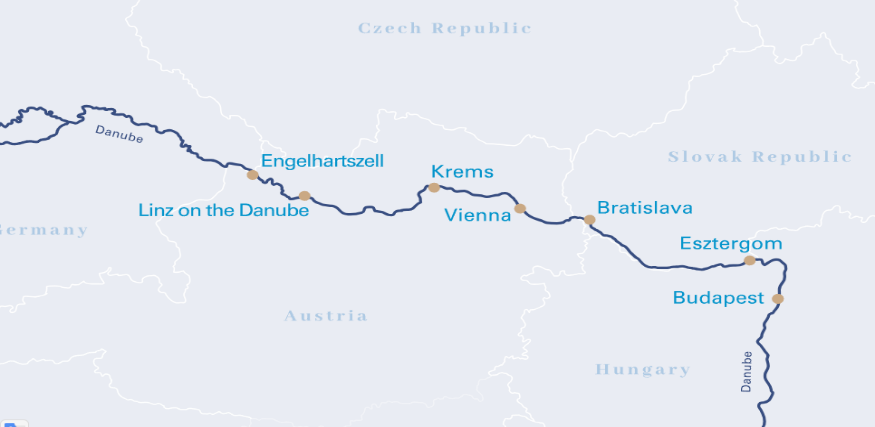 FİYATLARIMIZA DÂHİL OLAN HİZMETLER* Türk Havayolları ile İstanbul – Viyana – İstanbul arası ekonomi sınıfı uçuşlar* 2023 Yapımı 5* Dlx Nehir gemisinde, 7 gece tam pansiyon konaklama (Tam pansiyon dahilindeki servis gemiye biniş günü Akşam yemeği ile başlayıp, gemiden iniş günü kahvaltı ile son bulmaktadır)* Liman Vergisi & Havalimanı Vergisi & İptal Teminatlı Seyahat Sağlık Sigortası (Kişi başı 450 Euro)* Havalimanı transferleri (Gemiye biniş günü ve gemiden iniş günü)* Wi-Fi İnternet* Tüm Alkollü ve Alkolsüz İçecekler (Bar ve Mini Bar Dahil)* Gemi personel bahşişleri (Kişi Başı 105 € Tutarında)* Gemideki eğlence ve aktiviteler* Tecrübeli Türkçe rehberlik hizmeti (Grup 25 Kişi olduğu takdirde Türkçe rehberlik hizmeti verilecektir.)FİYATLARIMIZA DÂHİL OLMAYAN HİZMETLER* Gemi veya rehber tarafından organize edilecek tüm ekstra turlar* Yurtdışı çıkış fonu * Schengen vizesi 2023 YAPIMI 5* DLX BUTİK GEMİ VIVA TWO ÖZELLİKLERİ2023 yılında seferlerine başlayan geminin uzunluğu 135m, genişliği 11,45m, yüksekliği 6 metredir. Toplam 3 katlı olan Deluxe gemide toplam 95 kabin bulunmaktadır ve yolcu kapasitesi 190 olarak belirlenmiştir. Tüm kabinlerde; klima, Tv, telefon, minibar, kasa, saç kurutma makinası, kıyafet askısı, havlu, şampuan gibi imkanlar mevcuttur. 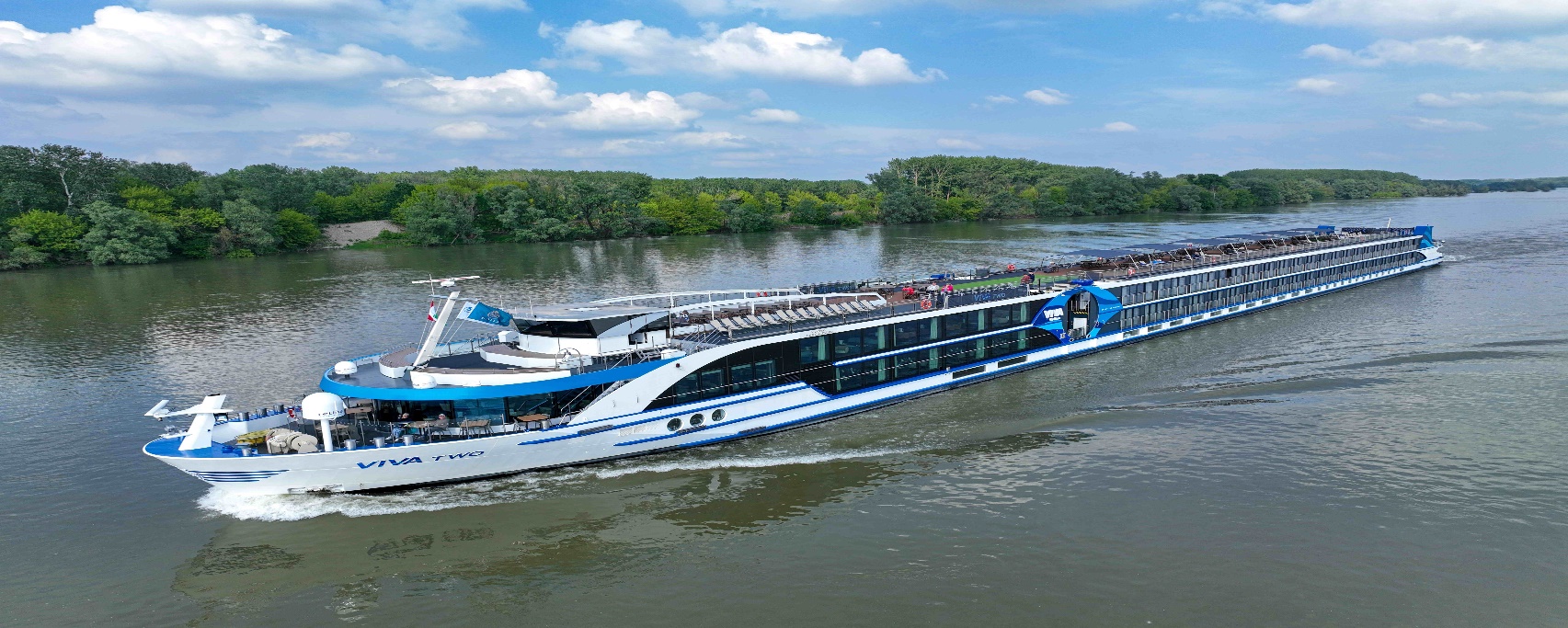  French Balkonlu Kabin Orta ve Üst Kat (2.&3.Kat 16 m2)   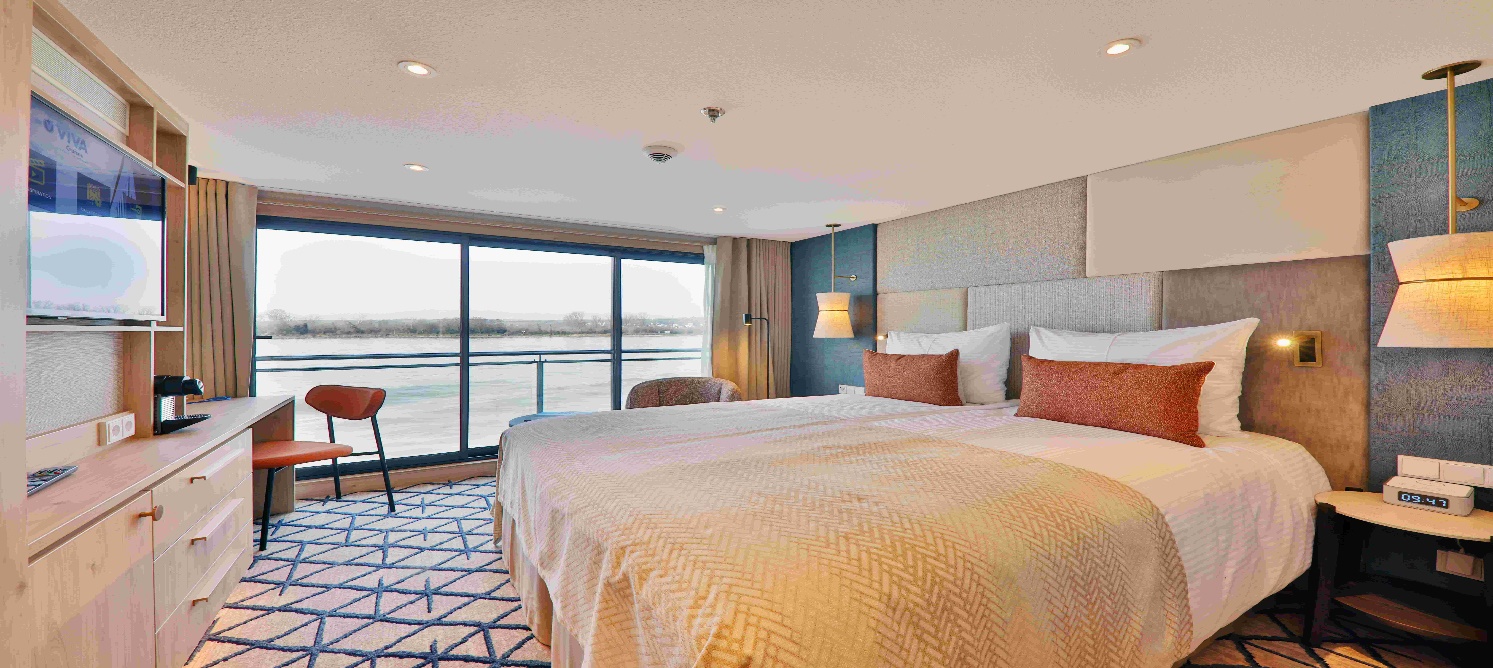 Dış Kabin (1.Kat 16 m2)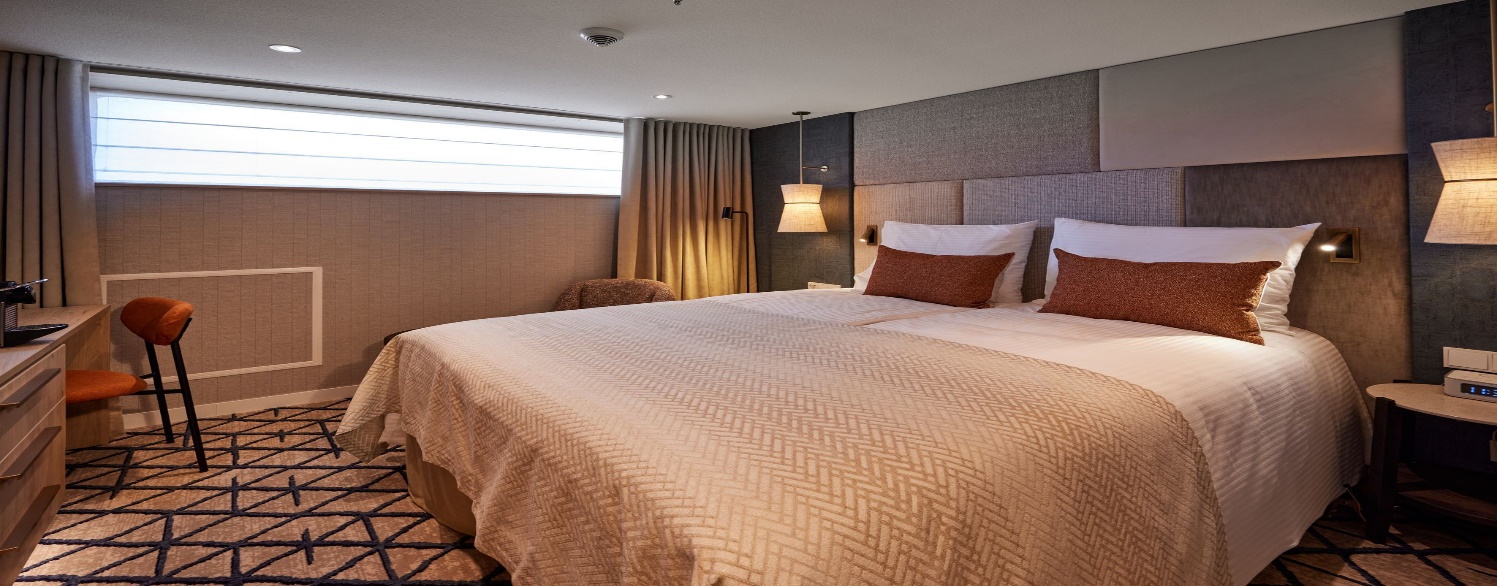 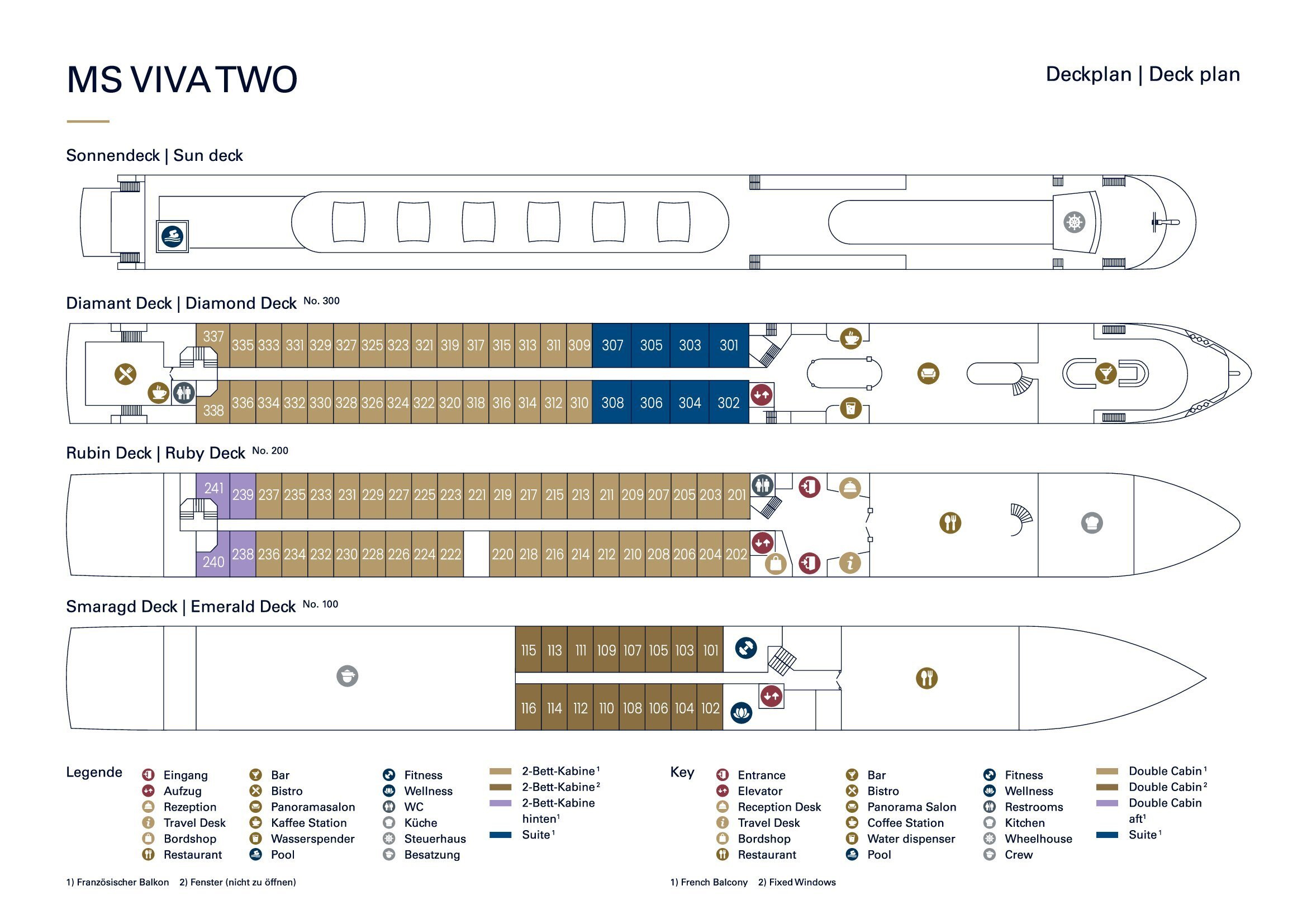 Notlar ve Bilmeniz Gerekenler;*Programda belirtilen saatler havayolu ve gemi firmasından alınmıştır. Saatlerde oluşabilecek herhangi bir değişiklikten acentemiz sorumlu değildir. Dolayısıyla herhangi bir saat değişikliği durumunda acentemiz programın içeriğini düzenleme hakkını saklı tutar. Ayrıca deniz & nehir turlarımızda ani gelişen liman şartları, kötü hava şartları, su seviye değişimi, deniz & nehir trafiği, nehir seviye havuzlarındaki grev vb. “fors majör” nedenlerden ötürü gemi firması ve gemi kaptanı programda değişiklik yapma hakkına sahiptir. Bu değişikliklerden acentemiz sorumlu olmayacaktır.*Tura başlangıç için acentemiz tarafından bildirilen saatlerde belirtilen havalimanında ya da geminin yanaşacağı limanda hazır bulunmayan, uçağı ya da gemiyi kaçırarak binemeyen yolcuların seyahati gerçekleştirememelerinden acentemiz sorumlu olmayacaktır. Uçağı ya da gemiyi kaçıran yolcuların tura yeniden dahil olmaları için gerekli olacak ulaşım masrafları kendilerine aittir.*Uçak yolculuğu esnasında her yolcunun kabin içine maksimum 8 kg ve 40 cm (yükseklik) x 23 cm (en) x 55 cm (boy) ebatlarında bir parça eşya alma hakkı vardır. Bununla birlikte her yolcu uçağın bagajına vermek kaydıyla yanına 1 adet valiz alabilme hakkına sahiptir. Bu valizin izin verilen ücretsiz kilo sınırı havayolu şirketi, uçuş güzergahı ve biletin sınıfına göre değişkenlik göstermektedir. Uçuş öncesi lütfen biletinizden veya acentemizden teyit ediniz. *Gemiye yapılan check-in esnasında istisnasız her yolcunun (çiftlerde sadece 1 kişi) manyetik “cruise card”larını alırken kredi kartını ibraz etmesi veya nakit depozit yatırması gerekmektedir. Bu ibraz sonucunda her kredi kartından kişi başına ortalama 300 USD’lik bir provizyon çekimi yapılacaktır. Bunun nedeni sizler gemiye check-in yaptıktan sonra seyir esnasında gemi içinde yapacağınız ekstra harcamalar içindir. Gemi içindeki ekstra harcamalarınızı check-in esnasında sizlere verilmiş olan bu manyetik cruise card ile yapabileceksiniz. Gemide casino haricinde hiç bir yerde nakit para geçmemektedir. Tüm harcamalarınızı odalarınızdaki interaktif televizyonlardan, gemi içerisindeki interaktif ekranlardan veya resepsiyondan takip edebilirsiniz. *Gemiye alkollü içki, ütü, saç kurutma makinası, kettle, biberon ısıtıcı, elektrikli battaniye vb. eşyalar sokmak kesinlikle yasaktır. Her kabinde saç kurutma makinası bir çok kabinde kettle mevcuttur.*Gemi seyahatimizin başlangıcında valizleriniz için belirli renklerde valiz etiketleri tahsis edilecektir. Bu etiketlerin eksiksiz doldurulması valizlerinizin kabinlerinize doğru olarak gelmesi açısından son derece önemlidir.*Valizleriniz geminin ilk kalkış gününde akşam geç vakite kadar kabinize gelmeyebilir. Bu yoğunluk ve kalabalıktan kaynaklanan, kesinlikle geminin sorumluluğunda olan bir durumdur. Bu yüzden gemiye bineceğiniz ilk gün önemli ihtiyaçlarınızı küçük bir el çantasına koyup yanınıza almanızda fayda vardır.*Acil bir durumda tahliye prosedürlerini tanımanız açısından seyahatinizin ilk günü çok kısa sürecek bir güvenlik tatbikatı ve brifingi yapılacaktır. Katılımı son derece önemlidir. Tatbikattaki buluşma noktasına rehberleriniz ve odanızdan sorumlu gemi çalışanı yönlendirmektedir.*Gemi yolculuğu sırasında masanızın ilk gün belirlendiği, ana alakart restaurantta alacağınız akşam yemeklerinden bazıları resmi akşam yemeği olacaktır. Gemi kuralları gereği burada yemek isteyen her erkek yolcumuzun takım elbise, kadın yolcumuzun da gece elbisesi giyinmesi zorunludur. Arzu eden yolcularımız bu resmi akşamlarda ya da diğer akşamlarda yemeklerini geminin başka restaurantlarında ve açık büfesinde alma hakkına sahiptir.*Geminin ücretli olan uydu bağlantılı internet sisteminden faydalanabilirsiniz. Maliyetinin düşük olması için mutlaka gemi tarafından önerilen paketleri tercih ediniz.*Gemide her akşam, bir sonraki güne ait ayrıntılı bir program kabininize teslim edilecektir. Bu programda, gemi içerisindeki tüm aktiviteler, eğlence organizasyonlarına dair bilgiler ve önemli notlar eksiksiz şekilde yer almaktadır. *Tur süresince tüm özel eşyalarınıza titizlikle sahip çıkmanızı önemle rica ederiz. Gemide tüm kabinlerde değerli eşyalarınızı muhafaza edebileceğiniz bir kasa mevcuttur. Acentamız kabinde ve bagajda unutulan para veya değerli eşyaların kaybolmasından ve çalınmasından dolayı sorumluluk üstlenmemektedir. Bulunan eşyalarınızın bulunduğu ülkeden karşı ödemeli kargo hizmeti ile tarafınıza gönderilmesi konusunda destek sağlanacaktır.*Tur başlangıcından sonraki günlerde de geminin limanlardaki kalkış saatlerine kesinlikle riayet edilmesi gerekmektedir. Limanlarda geminin kalkış saatinden en geç 45 dakika önce gemiye giriş yapılması gerekmektedir. Aksi takdirde gemiye giriş yapamayabilirsiniz. Böyle bir durumdan acentemiz sorumlu olmayacaktır. Gemi turuna izin verilen uygun bir limandan yeniden dahil olunması için gerekli olacak ulaşım masrafları yolcunun kendisine aittir.*Cruise gemilerinde uzman doktorların ve tıbbi personelin hizmet verdiği, donanımlı Sağlık Merkezi bulunmaktadır. Acil durum numarasını arayarak 24 saat boyunca acil durum hizmetlerinden de yararlanmak mümkündür. Gemide sunulan sağlık hizmetleri ücretlidir. Nehir gemilerinde sağlık personeli bulunmamakta olup acil durumlarda ambulansların gemiye ulaşması mümkündür.*Gemi seyahatinizin sonunda ise valizlerinizi toplayarak bir gece önceden kabinlerinize bırakılacak etiketleri takarak saat 00.00’a kadar kabin kapılarınızın önüne bırakmanız gerekmektedir. Ertesi sabah gemiden çıkış işlemleri sonrasında valizler geminin dışında bulunan istasyonlardan yolcular tarafından teslim alınacaktır.GÜNLİMANÜLKEVARIŞKALKIŞ2Esztergom *Viségrad Kalesi, Esztergom Bazilikası ve Szentendre TuruMacaristan11.0018.302Budapeşte Macaristan22.00Geceleme3Budapeşte *Budapeşte Şehir Turu Macaristan-18.004Bratislava *Bira tadımı eşliğinde Bratislava TuruSlovakya12.0022.005Krems *Krems ve Wachau Bölgesi TuruAvusturya10.0017.006Linz *Český Krumlov TuruAvusturya09.0023.007Engelhartszell *Passau Şehir TuruAvusturya04.3012.00TUR ÜCRETİ  (Kişi Başı)                                19 MAYIS 2024Dış Kabin (1.Kat 16 m2)1.899 EuroOrta Kat French Balkonlu Kabin (2.Kat 16 m2)2.199 EuroÜst Kat French Balkonlu Kabin (3.Kat 16 m2)2.399 EuroÜst Kat Suite Kabin (3.Kat 24 m2) Sorunuz!Liman Vergisi & Havalimanı Vergisi & İptal Teminatlı Seyahat Sağlık Sigortası450 Euro (Yukarıda ki Fiyatlara Dahildir)Vize BilgisiÇok Girişli Schengen VizesiÖnemli Not: Yukarıdaki fiyatlar bilgi amaçlı olup, satış anında güncel fiyat listesi ile kontrol edilmelidir.Önemli Not: Yukarıdaki fiyatlar bilgi amaçlı olup, satış anında güncel fiyat listesi ile kontrol edilmelidir.